ПОЯСНЮВАЛЬНА ЗАПИСКА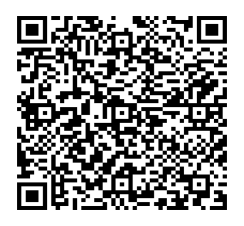 № ПЗН-64980 від 04.04.2024до проєкту рішення Київської міської ради:Про передачу громадянину Завацькому Андрію Богдановичу земельної ділянки в оренду для експлуатації та обслуговування нежитлової будівлі на просп. Петра Григоренка, 5-В у Дарницькому районі міста Києва Фізична особа:Відомості про земельну ділянку (кадастровий № 8000000000:63:245:0071).Обґрунтування прийняття рішення.Відповідно до статей 9, 123 Земельного кодексу України, враховуючи, що земельна ділянка зареєстрована в Державному земельному кадастрі (витяг з Державного земельного кадастру про земельну ділянку від 03.04.2024 № НВ-0000848802024) право комунальної власності територіальної громади міста Києва на яку зареєстровано в установленому порядку (право власності зареєстровано в Державному реєстрі речових прав на нерухоме майно 28.03.2024, номер відомостей про речове право 54422811), Департаментом земельних ресурсів виконавчого органу Київської міської ради (Київської міської державної адміністрації) розроблено проєкт рішення Київської міської ради щодо передачі земельної ділянки у користування без зміни її меж та цільового призначення без складання документації із землеустрою.Мета прийняття рішення.Метою прийняття рішення є забезпечення реалізації встановленого Земельним кодексом України права особи на оформлення права користування на землю. Особливі характеристики ділянки.Стан нормативно-правової бази у даній сфері правового регулювання.Загальні засади та порядок передачі земельних ділянок у користування зацікавленим особам визначено Земельним кодексом України та Порядком набуття прав на землю із земель комунальної власності у місті Києві, затвердженим рішенням Київської міської ради від 20.04.2017 № 241/2463.Проєкт рішення містить інформацію про заявника, що відноситься до інформації з обмеженим доступом у розумінні статті 6 Закону України «Про доступ до публічної інформації».Проєкт рішення не стосується прав і соціальної захищеності осіб з інвалідністю та не матиме впливу на життєдіяльність цієї категорії.Фінансово-економічне обґрунтування.Реалізація рішення не потребує додаткових витрат міського бюджету.Відповідно до Податкового кодексу України, Закону України «Про оренду землі» та рішення Київської міської ради від 14.12.2023 № 7531/7572 «Про бюджет міста Києва на 2024 рік» орієнтовний розмір річної орендної плати складатиме: 13 055 грн 33 коп (3 %).Прогноз соціально-економічних та інших наслідків прийняття рішення.Наслідками прийняття розробленого проєкту рішення стане реалізація зацікавленою особою своїх прав щодо користування земельною ділянкою.Доповідач: директор Департаменту земельних ресурсів Валентина ПЕЛИХ ПІБЗавацький Андрій Богданович Реєстраційний номер:від 29.03.2024 № 506444298 Місце розташування:м. Київ, р-н Деснянський, просп. Григоренка Петра, 5-В Площа:0,0440 га Вид та термін    користування:право в процесі оформлення (оренда на 10 років) Категорія земель:землі промисловості, транспорту, електронних комунікацій, енергетики, оборони та іншого призначення Цільове призначення:12.08 для розміщення та експлуатації будівель і споруд додаткових транспортних послуг та допоміжних операцій (для експлуатації та обслуговування нежитлової будівлі)Нормативна грошова оцінка (за попереднім розрахунком*)435 177 грн 63 коп. *Наведені розрахунки нормативної грошової оцінки не є остаточними і будуть уточнені    відповідно до вимог чинного законодавства при оформленні права на земельну ділянку. *Наведені розрахунки нормативної грошової оцінки не є остаточними і будуть уточнені    відповідно до вимог чинного законодавства при оформленні права на земельну ділянку. Наявність будівель і   споруд на ділянці:На земельній ділянці розташована нежитлова будівля, загальною площею 47,9 га яка перебуває у власності Завацького Андрія Богдановича, право власності зареєстровано в Державному реєстрі речових прав на нерухоме майно 03.08.2021, номер запису про право власності 43342333 (інформаційна довідка з Державного реєстру речових прав на нерухоме майно від 04.04.2024 № 372755869). Наявність ДПТ:Рішенням Київської міської ради від 25.12.2012 № 718/9002 затверджено детальний план території в районі вулиць Тепловозної, Здолбунівської, Драгоманова у Дарницькому районі м. Києва. Функціональне   призначення згідно з  Генпланом:Відповідно до Генерального плану міста Києва та проекту планування його приміської зони на період до 2020 року, затвердженого рішенням Київської міської ради від 28.03.2002 № 370/1804, земельна ділянка за функціональним призначенням відноситься до комунально-складської території. Правовий режим:Земельна ділянка належить до земель комунальної власності територіальної громади міста Києва, право власності зареєстровано у Державному реєстрі речових прав на нерухоме майно 28.03.2024, номер відомостей про речове право 54422811 (інформація з Державного реєстру речових прав на нерухоме майно від 04.04.2024 № 372836127). Розташування в зеленій  зоні:Земельна ділянка не входить до зеленої зони. Інші особливості:Земельна ділянка площею 0,0440 га з кадастровим номером 8000000000:63:245:0071 утворена в результаті поділу земельної ділянки площею 0,2778 га з кадастровим номером 8000000000:63:245:0155.Рішенням Київської міської ради від 29.02.2024 № 7855/7896  затверджено технічну документацію із землеустрою щодо поділу земельної ділянки (кадастровий номер 8000000000:63:245:0155). Проєктом рішення запропоновано з урахуванням існуючої судової практики (постанови Верховного Cуду від 18.06.2020 у справі № 925/449/19, від 27.01.2021 у справі № 630/269/16,                   від 10.02.2021 у справі № 200/8930/18) зобов’язати землекористувача сплатити безпідставно збережені кошти за користування земельною ділянкою без правовстановлюючих документів на підставі статті 1212 Цивільного кодексу України згідно з розрахунком Департаменту земельних ресурсів виконавчого органу Київської міської ради (Київської міської державної адміністрації).Зазначаємо, що Департамент земельних ресурсів не може перебирати на себе повноваження Київської міської ради та приймати рішення про передачу або відмову в передачі в оренду земельної ділянки, оскільки відповідно до пункту 34 частини першої статті 26 Закону України «Про місцеве самоврядування в Україні» та статей 9, 122 Земельного кодексу України такі питання вирішуються виключно на пленарних засіданнях сільської, селищної, міської ради.Зазначене підтверджується, зокрема, рішеннями Верховного Суду від 28.04.2021 у справі № 826/8857/16, від 17.04.2018 у справі № 826/8107/16, від 16.09.2021 у справі № 826/8847/16. Зважаючи на вказане, цей проєкт рішення направляється                     для подальшого розгляду Київською міською радою відповідно до її Регламенту.Директор Департаменту земельних ресурсівВалентина ПЕЛИХ